Resoluciones #383 - #409Resoluciones #383 - #409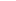 